Rakhi Bandyopadhyay of Sydney Australia opening India’s 50 th 15 Aug Anniversary 1997 in Zurich Switzerland with IMON Raga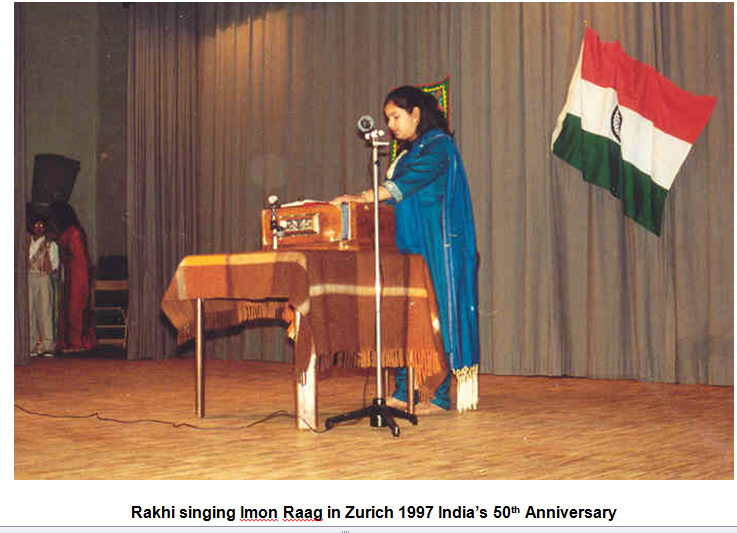 